2. Lühiülevaade Euroopa Liidu ajaloost ja toimimisestOsale viktoriinis: https://learning-corner.learning.europa.eu/learning-materials/councils-eu-quiz_et Vali sealt „Alusta viktoriini“, seejärel vali keel, vanus, päritolu ja tegevusala.Kirjuta õpimappi:milline oli su tulemus (%);mida uut said teada EL-i kohta (loe läbi iga õige vastuse juures olev selgitus).3. Euroopa Liidu ühtne turg ja digiturgude määrusa) Ava Euroopa Parlamendi viktoriin ühisturu kohta: https://www.europarl.europa.eu/topics/et/article/20221129STO58404/viktoriin-kui-hasti-tunned-eli-uhtset-turgu Kirjuta õpimappi:mitu punkti said (7-st);mida uut said teada ühisturu kohta.b) vaata videot digiturgude määruse kohta: https://learning-corner.learning.europa.eu/learning-materials/digital-markets-act_et Kirjuta õpimappi:mida kujutab endast digiturgude määrus, st mida tehnoloogiaettevõtted teha ei tohi;mis on digiturgude määruse peamine eesmärk.4. Euroopa Liidu põhiväärtuseda) sooline võrdõiguslikkusVaata Euroopa Parlamendi videot: https://www.europarl.europa.eu/topics/et/article/20210225STO98706/ulevaade-soolise-vordoiguslikkuse-edendamisest-elis-video Kirjuta õpimappi, mida on teinud EL soolise võrdõiguslikkuse saavutamise nimel:1957. aastal: 1975. aastal: 1979. aastal: 1984. aastal: 2000. aastal:2014. aastal: 2019. aastal: 2021. aastal: Kirjuta õpimappi, mida isiklikult arvad ambitsioonist muuta 21. sajand naiste sajandiks!b) demokraatiaOtsi internetist, mida teeb EL demokraatia edendamise nimel!Kirjuta õpimappi 3 näidet:                                                2)                                                      3)5. Euroopa Liit ja Pärnu ÜhisgümnaasiumMeie kool on edukalt osalenud mitmetes Euroopa Liidu Erasmus+ projektides. Uuri meediakajastusi järgmiste projektide kohta ning kirjuta õpimappi, millised olid nende projektide kõige olulisemad tulemused/väljundid kooli, kogukonna ja ühiskonna jaoks!1)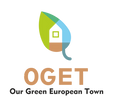 2)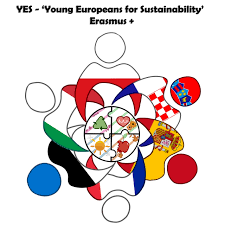 3)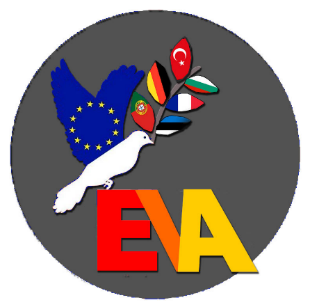 4)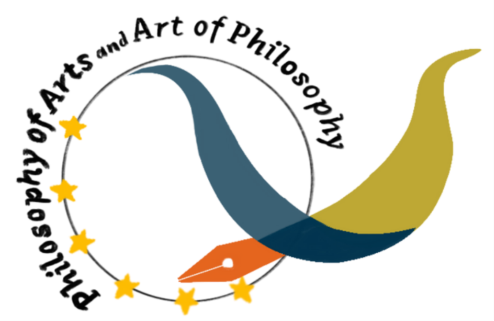 Allikad: